ПРАВИТЕЛЬСТВО РЕСПУБЛИКИ ДАГЕСТАНПОСТАНОВЛЕНИЕот 1 августа 2023 г. N 313О КООРДИНАЦИОННОМ СОВЕТЕ РЕСПУБЛИКИ ДАГЕСТАНПО ВОЕННО-ПАТРИОТИЧЕСКОМУ ВОСПИТАНИЮ МОЛОДЕЖИВ соответствии со ст. 14 Федерального закона от 28 марта 1998 г. N 53-ФЗ "О воинской обязанности и военной службе" в целях координации деятельности республиканских органов исполнительной власти, администраций муниципальных районов и городских округов, общественных объединений и организаций в вопросах военно-патриотического воспитания молодежи Правительство Республики Дагестан постановляет:1. Образовать Координационный совет Республики Дагестан по военно-патриотическому воспитанию молодежи.2. Утвердить прилагаемое Положение о Координационном совете Республики Дагестан по военно-патриотическому воспитанию молодежи и его состав по должностям.3. Рекомендовать администрациям муниципальных районов и городских округов образовать постоянно действующие комиссии по военно-патриотическому воспитанию молодежи во главе с главой администрации муниципального района или городского округа.4. Признать утратившими силу:постановление Правительства Республики Дагестан от 18 мая 2000 г. N 72 "О Республиканском координационном совете по военно-патриотическому воспитанию молодежи Республики Дагестан" (Собрание законодательства Республики Дагестан, 2000, N 5, ст. 415);постановление Правительства Республики Дагестан от 11 февраля 2015 г. N 39 "Об утверждении состава Республиканского координационного совета по военно-патриотическому воспитанию молодежи Республики Дагестан и о внесении изменения в Положение о Республиканском координационном совете по военно-патриотическому воспитанию молодежи Республики Дагестан" (Собрание законодательства Республики Дагестан, 2015, N 3, ст. 112);постановление Правительства Республики Дагестан от 4 марта 2016 г. N 49 "О внесении изменений в постановление Правительства Республики Дагестан от 18 мая 2000 г. N 72" (официальный интернет-портал правовой информации (www.pravo.gov.ru), 2016, 9 июня, N 0500201603090007).Председатель ПравительстваРеспублики ДагестанА.АБДУЛМУСЛИМОВУтвержденопостановлением ПравительстваРеспублики Дагестанот 1 августа 2023 г. N 313ПОЛОЖЕНИЕО КООРДИНАЦИОННОМ СОВЕТЕ РЕСПУБЛИКИ ДАГЕСТАНПО ВОЕННО-ПАТРИОТИЧЕСКОМУ ВОСПИТАНИЮ МОЛОДЕЖИ1. Координационный совет Республики Дагестан по военно-патриотическому воспитанию молодежи (далее - Совет) является постоянно действующим координационно-совещательным органом, образованным в целях координации деятельности республиканских органов исполнительной власти, администраций муниципальных районов и городских округов, общественных объединений и организаций в вопросах военно-патриотического воспитания молодежи.2. В своей деятельности Совет руководствуется федеральным законодательством и законодательством Республики Дагестан, а также настоящим Положением.3. Основными задачами Совета являются:обеспечение взаимодействия и координации деятельности органов исполнительной власти Республики Дагестан, администраций муниципальных районов и городских округов, общественных объединений и организаций в вопросах военно-патриотического воспитания молодежи;разработка предложений, рекомендаций по развитию системы патриотического воспитания в Республике Дагестан и формирование приоритетных направлений ее реализации;разработка мер по обеспечению реализации государственной политики в области патриотического воспитания и подготовки граждан (молодежи) к военной службе;совершенствование нормативно-правовой и организационно-методической базы допризывной подготовки молодежи;привлечение к участию в допризывной подготовке молодежи научных учреждений, общественных организаций (объединений), трудовых коллективов, воинских частей, дислоцирующихся на территории республики, и отдельных граждан;повышение качества допризывной подготовки молодежи в образовательных учреждениях и по месту жительства;формирование у молодого поколения патриотизма, уважения к военной истории Отечества, готовности к служению обществу и государству.4. Для реализации основных задач Совет осуществляет следующие функции:анализирует состояние дел по военно-патриотическому воспитанию молодежи в районах и городах республики с последующей выработкой практических рекомендаций;информирует Правительство Республики Дагестан о деятельности республиканских органов исполнительной власти, администраций муниципальных районов и городских округов, общественных объединений и организаций по военно-патриотическому воспитанию молодежи и вносит предложения по совершенствованию этой работы;разрабатывает и вносит в Правительство Республики Дагестан предложения по совершенствованию законодательства по вопросам военно-патриотического воспитания молодежи;организует и проводит совещания, научно-практические конференции, рабочие встречи по вопросам военно-патриотического воспитания молодежи;дает рекомендации по внедрению в практику новых форм и методов работы, результатов исследований в сфере военно-патриотического воспитания молодежи;создает рабочие группы для решения конкретных проблем допризывной подготовки молодежи;осуществляет другие функции, вытекающие из задач Совета.5. Совет осуществляет деятельность в соответствии с планом работы.6. Основной формой работы Совета является заседание, проводимое не реже двух раз в год. Заседание Совета правомочно, если на нем присутствует не менее половины членов Совета.Основанием для проведения внеочередного заседания Совета является мотивированное предложение членов Совета с перечнем предлагаемых для обсуждения вопросов и датой созыва внеочередного заседания Совета.7. Совет имеет право:запрашивать у органов исполнительной власти Республики Дагестан, органов местного самоуправления муниципальных образований Республики Дагестан и общественных организаций материалы и информацию, необходимые для деятельности Совета;приглашать на заседания Совета представителей органов исполнительной власти Республики Дагестан, органов местного самоуправления муниципальных образований Республики Дагестан, общественных и иных организаций;привлекать экспертов и специалистов для консультаций, изучения, подготовки и рассмотрения вопросов по решению задач, возложенных на Совет;в целях решения задач Совета создавать рабочие группы из числа его членов.8. Совет формируется Правительством Республики Дагестан в составе председателя Совета, заместителя председателя Совета, секретаря Совета и членов Совета.Для участия в работе Совета исходя из плана работы Совета, предмета и перечня вопросов, подлежащих рассмотрению на соответствующем заседании, могут быть по согласованию приглашены представители федеральных органов государственной власти, государственных органов, органов государственной власти, органов местного самоуправления, общественных объединений и организаций.Все члены Совета, участвующие в обсуждении, голосовании и принятии решения по существу рассматриваемых Советом вопросов, имеют равные права, право решающего голоса.9. Председатель Совета:осуществляет общее руководство деятельностью Совета;утверждает план работы Совета;принимает решение о проведении внеочередного заседания Совета;утверждает решения Совета о создании рабочих групп из числа членов Совета и назначает их руководителей;контролирует выполнение решений Совета.В отсутствие председателя Совета его обязанности исполняет по его поручению заместитель председателя Совета либо иное лицо из числа членов Совета.10. Секретарь Совета организует подготовку заседаний Совета, в том числе:извещает членов Совета и приглашенных на заседание Совета о дате, времени, месте и повестке дня заседания;оформляет протокол заседания Совета в течение трех рабочих дней со дня проведения заседания.В случае отсутствия на заседании Совета секретаря Совета его обязанности по поручению председателя Совета исполняет один из членов Совета.11. Члены Совета имеют право:вносить предложения по формированию плана работы Совета и повестки дня заседания Совета;вносить предложения по обсуждаемым на заседаниях Совета вопросам;в соответствии с планом работы Совета в установленном порядке знакомиться с документами и материалами по вопросам, внесенным на обсуждение Совета, на стадии их подготовки;в случае невозможности участия в заседании Совета представить в письменной форме мнение по вопросам, рассматриваемым на заседании, которое учитывается при определении наличия кворума и результатов голосования.12. Решения Совета принимаются простым большинством голосов присутствующих на заседании и оформляются протоколом. При равенстве голосов решающим является голос председательствующего на заседании.13. Решения Совета носят рекомендательный характер и оформляются протоколом, который подписывается председательствующим на заседании Совета и секретарем Совета. По вопросам, требующим решения Правительства Республики Дагестан, Совет вносит соответствующие предложения.14. Организационно-техническое и информационное обеспечение деятельности Совета осуществляет Министерство по делам молодежи Республики Дагестан.Утвержденпостановлением ПравительстваРеспублики Дагестанот 1 августа 2023 г. N 313СОСТАВКООРДИНАЦИОННОГО СОВЕТА РЕСПУБЛИКИ ДАГЕСТАНПО ВОЕННО-ПАТРИОТИЧЕСКОМУ ВОСПИТАНИЮ МОЛОДЕЖИ ПО ДОЛЖНОСТЯМЗаместитель Председателя Правительства Республики Дагестан, осуществляющий в соответствии с распределением обязанностей координацию работы органов исполнительной власти Республики Дагестан по вопросам реализации в Республике Дагестан государственной молодежной политики (председатель Совета)Министр по делам молодежи Республики Дагестан (заместитель председателя Совета)Начальник Управления Главы Республики Дагестан по внутренней политике и местному самоуправлению (по согласованию)Глава городского округа с внутригородским делением "город Махачкала" (по согласованию)Министр здравоохранения Республики ДагестанМинистр культуры Республики ДагестанМинистр образования и науки Республики ДагестанМинистр по национальной политике и делам религий Республики ДагестанМинистр по физической культуре и спорту Республики ДагестанМинистр труда и социального развития Республики ДагестанМинистр цифрового развития Республики ДагестанМинистр экономики и территориального развития Республики ДагестанРуководитель Агентства информации и печати Республики ДагестанУполномоченный по правам ребенка в Республике Дагестан (по согласованию)Председатель Комитета Народного Собрания Республики Дагестан по культуре, делам молодежи, спорту и туризму (по согласованию)Председатель Комитета Народного Собрания Республики Дагестан по образованию и науке (по согласованию)Представитель Министерства внутренних дел по Республике Дагестан, координирующий работу структурного подразделения по делам несовершеннолетних (по согласованию)Председатель регионального отделения Общероссийского общественно-государственного движения детей и молодежи "Движение первых" (по согласованию)Директор государственного бюджетного учреждения Республики Дагестан "Центр патриотического воспитания и допризывной подготовки молодежи" (секретарь Совета)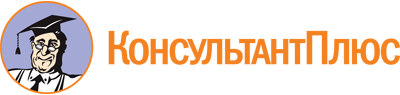 Постановление Правительства РД от 01.08.2023 N 313
"О Координационном совете Республики Дагестан по военно-патриотическому воспитанию молодежи"Документ предоставлен КонсультантПлюс

www.consultant.ru

Дата сохранения: 05.12.2023
 